 от  23 июля  2020 года № 27-1г. Горно-АлтайскОб отчете Мэра города Горно-АлтайскаВ соответствии с частью 8 статьи 34 Устава муниципального образования «Город Горно-Алтайск», принятого Постановлением Горно-Алтайского городского Совета депутатов от 22 марта 2018 года № 7-1, заслушав и обсудив отчет Мэра города Горно-Алтайска Ю.В. Нечаева                    о результатах его деятельности за 2019 год,Признать деятельность Мэра города Горно-Алтайска Ю.В. Нечаева  за 2019 год  удовлетворительной.  Принять отчет Мэра города Горно-Алтайска  Ю.В. Нечаева                     о результатах его деятельности за 2019 год.3.  Настоящее решение вступает в силу со дня его принятия.Мэр города Горно-Алтайска						       Ю.В. НечаевГОРНО-АЛТАЙСКИЙГОРОДСКОЙ СОВЕТДЕПУТАТОВ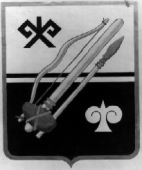 ГОРНО-АЛТАЙСК КАЛАНЫҤ ДЕПУТАТТАР СОВЕДИРЕШЕНИЕЧЕЧИМ 